      Reg. No.:        SEMBODAI RUKMANI VARATHARAJAN ENGINEERING COLLEGE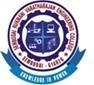     ACADEMIC YEAR 2023-2024/ ODD SEMESTER    CYCLE TEST – II (OCTOBER - 2023)    DEPARTMENT OF MECHANICAL ENGINEERINGSUB. CODE/TITLE: CME394/ ADVANCED INTERNAL COMBUSTION ENGINEERINGYEAR/SEM		:  III/ V					DATE 		: DURATION		:  2.00 HOURS				MAX.MARKS	: 50PART – A (5 X 2 = 10)ANSWER ALL THE QUESTIONS.Why smoke is formed in a CI engine?What are the major exhaust emissions?List out the draw backs of catalytic converters?What are particulate traps?Define crankcase blow by?PART – B (4 X 10 = 40)ANSWER ALL THE QUESTIONS.What are catalytic converters? How are they helping in reducing        HC, CO and NOx emissions?What is smoke and classify the measurement of smoke?Give a brief account of emissions from CI engines?9.  Explain various factors influencing smoke production. ****